A Holy Rosary Wake Service
The First Sorrowful Mystery, the “Agony in the Garden”A Scriptural Rosary intersperses the Hail Marys of a regular Rosary with Biblical readings. We shall do but one “mystery,” involving one “decade” of ten Hail Marys. Let us meditate on Jesus’ Agony in the Garden, with the suggested intentions of  (a) sorrow for our own sins, (b) prayers for the deceased, and (c) peace for the family in the wake of their passing from our company into the loving presence of God.Sign of the Cross:“In the name of the Father, and of the Son, and of the Holy Spirit.” (Crossing oneself)Our Father: “Our Father, who art in heaven hallowed be thy name; thy kingdom come; thy will be done on earth as it is in heaven. Give us this day our daily bread and forgive us our trespasses as we forgive those who trespass against us; and lead us not into temptation, but deliver us from evil. Amen.”“Your Cross”
A Meditation by St. Francis de Sales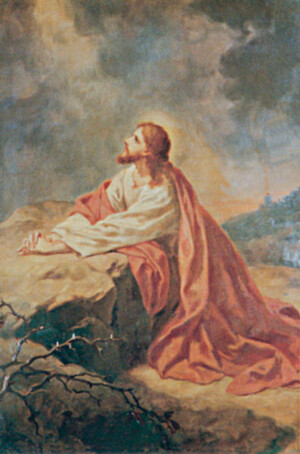 The everlasting God has in His wisdom foreseen from eternity the cross that He now presents to you. It is a gift from His inmost heart.This cross He now sends youHe has considered with His all-knowing eyes,understood with His Divine mind,tested with His wise justice,warmed with loving armsand weighed with His own handsto ensure that it be not one inch too largeand not one ounce too heavy for you.He has blessed it with His holy Name,anointed it with His consolation,taken one last glance at you and your courage,and then sent it to you from heaven,a special greeting from God to you,an alms of the all-merciful love of God. When they had sung a hymn, Jesus and his disciples went out to the Mount of Olives, across the Kidron Valley, to Gethsemane where there was a garden, as was his custom. He said, “Sit here, while I go over there to pray. Pray that you may not enter into temptation.” (Matthew 26:30, 36; Luke 22:39-40; John 18:1) Hail Mary: “Hail Mary, full of Grace, the Lord is with you. Blessed are you among women, and blessed is the fruit of your womb, Jesus. / Holy Mary, mother of God, pray for us sinners, now and at the hour of our death. Amen.”Taking with him Peter, James, and John, Jesus began to be greatly distressed and troubled. “My soul is very sorrowful, even to death; remain here and watch with me.” (Matthew 26:37-38; Mark 14:33-34) Hail MaryAnd, going a little farther, Jesus fell on his face and prayed, “Abba Father, all things are possible for You. If You are willing, let this cup pass from me; nevertheless, not my will but Thine be done.” (Matthew 26:39; Mark 14:35-36; Luke 22:41-42; John 12:27) Hail MaryThere appeared to him an angel from heaven, to strengthen him. Being in agony, he prayed more earnestly. And his sweat became like great drops of blood falling down upon the ground. (Luke 22:43-44) Hail MaryWhen Jesus rose from prayer, he came to the disciples and found them sleeping. He said to Peter, “Could you not watch with me one hour? Watch and pray that you may not enter into temptation. The spirit is willing but the flesh is weak.” (Matthew 26:40-41; Mark 14:37-38; Luke 22:45-46) Hail MaryAgain, for the second time, Jesus went away and prayed, “Father, if this cannot pass unless I drink it, Thy will be done.” And again he came and found them sleeping for their eyes were heavy. (Matthew 26:42-43; Mark 14:39-40) Hail MarySo, leaving them again, Jesus went away and prayed for the third time, saying the same words. Then he came to the disciples and said to them, “Are you still sleeping and taking your ease? Enough! The hour has come; the Son of Man is betrayed into the hands of sinners. Rise, let us be going, my betrayer is at hand.” (Matthew 26:44-46; Mark 14:41-42) Hail MaryWhile Jesus was still speaking, there came a man named, Judas, one of the twelve disciples. He was leading a great crowd with swords and clubs, from the chief priests and the elders of the people. He had arranged a sign with them, “The one I shall greet with a kiss is the man; seize him!” And he came up to Jesus at once and said, “Hail, Master!” and he kissed him. (Matthew 26:47-49; Mark 14:43-46; Luke 22:47) Hail MaryThen, Jesus, knowing all that was to happen to him, came forward and said to them, “Whom do you seek?” They answered him, “Jesus the Nazorean.” When he said, “I am he,” they drew back and fell to the ground. “I told you I am he. If you seek me, let these men go.” This was to fulfill the word he had spoken, “Of those whom Thou, Father, gave me I have not lost one.” (John 18:4-9) Hail MaryPeter, having a sword, drew it and cut off the ear of the slave of the high priest. Jesus said, “Enough! Put away your sword. Do you think that I cannot appeal to my Father and he will at once send more than twelve legions of angels? But how then should the scriptures be fulfilled that all this must be so? Yes, all this has taken place, that the scriptures of the prophets might be fulfilled. This is the hour and the power of darkness.” And all the disciples forsook him and fled. (Matthew 26:51-56; Mark 14:47-50; Luke 22:49-53; John 18:10-20) Hail MaryGlory Be
“Glory be to the Father, and to the Son, and to the Holy Spirit. As it was in the beginning, is now, and ever shall be, world without end. Amen.”The Fatima Prayer
“O my Jesus, forgive us our sins. Save us from the fires of hell. Lead all souls into heaven, especially those in most need of thy mercy. Amen.”What is Fatima? In 1917 Mary appeared to three children, ages 7, 9, and 14 in Fatima, Portugal. On the 13th of each month, from May through October, she taught them about heaven and hell and how to pray so that they and their loved ones can go to the one and not the other. Mary told them to gather a crowd because on her last visit God had deigned to grant her a miracle to persuade those who doubted the faith and adhere to atheism. On October 13th the “Miracle of the Sun” was witnessed by 70,000 people. For ten minutes everyone, literally everyone--believers and non-believers, alike--saw the sun “dance” and “spin” and come crashing toward the earth like it was the end of the world. It was not the end of the world. But the world will come to an end and all people will face the judgment of God.  For more information on this miracle and what it predicts, see: https://www.bluearmy.com/the-story-of-fatima/ Also, there is an award-winning movie The Story of Fatima, narrated by Ricardo Montalban: https://www.youtube.com/watch?v=wd-DtjJGFGY  